D.00.00.00. WYMAGANIA OGÓLNE1. WSTĘP1.1. Przedmiot STSpecyfikacja Techniczna D.00.00.00 WYMAGANIA OGÓLNE odnosi się do wymagań wspólnych dla poszczególnych wymagań technicznych dotyczących wykonania i odbioru robót, które zostaną wykonane w ramach Budowy ogrodzenia działki nr ewid. 125/10 w miejscowości Daliowa.1.2. Zakres stosowania STSpecyfikacje Techniczne stanowią część Dokumentów Przetargowych i należy je stosować w zlecaniu i wykonaniu Robót opisanych w podpunkcie 1.1.1.3. Zakres robót objętych STWymagania ogólne należy rozumieć i stosować w powiązaniu z niżej wymienionymi Specyfikacjami Technicznymi:D.01.01.01 Odtworzenie trasy i punktów wysokościowych             D.02.01.01 Wykonanie wykopów1.4. Określenia podstawoweUżyte w ST wymienione poniżej określenia należy rozumieć w każdym przypadku następująco:1.4.1.	Budowla drogowa - obiekt budowlany, nie będący budynkiem, stanowiący całość techniczno-użytkową (droga) albo jego część stanowiącą odrębny element konstrukcyjny lub technologiczny (obiekt mostowy, korpus ziemny, węzeł).1.4.2.	Droga tymczasowa (montażowa) - droga specjalnie przygotowana, przeznaczona do ruchu pojazdów obsługujących zadanie budowlane na czas jego wykonania, przewidziana do usunięcia po jego zakończeniu.1.4.3.	Dziennik budowy – zeszyt z ponumerowanymi stronami, opatrzony pieczęcią organu wydającego, wydany zgodnie z obowiązującymi przepisami, stanowiący urzędowy dokument przebiegu robót budowlanych, służący do notowania zdarzeń i okoliczności zachodzących w toku wykonywania robót, rejestrowania dokonywanych odbiorów robót, przekazywania poleceń i innej korespondencji technicznej pomiędzy Inspektorem nadzoru, Wykonawcą i projektantem.1.4.4.	Inspektor nadzoru – osoba wymieniona w danych kontraktowych (wyznaczona przez Zamawiającego, o której wyznaczeniu poinformowany jest Wykonawca), odpowiedzialna za nadzorowanie robót i administrowanie kontraktem.1.4.5.	Kierownik budowy - osoba wyznaczona przez Wykonawcę, upoważniona do kierowania robotami i do występowania w jego imieniu w sprawach realizacji kontraktu.1.4.6.	Laboratorium - drogowe lub inne laboratorium badawcze, zaakceptowane przez Zamawiającego, niezbędne do przeprowadzenia wszelkich badań i prób związanych z oceną jakości materiałów oraz robót.1.4.7.	Materiały - wszelkie tworzywa niezbędne do wykonania robót, zgodne z dokumentacją projektową i specyfikacjami technicznymi, zaakceptowane przez Inspektora nadzoru.1.4.8.	Niweleta - wysokościowe i geometryczne rozwinięcie na płaszczyźnie pionowego przekroju w osi drogi lub obiektu mostowego.1.4.9.	Polecenie Inspektora nadzoru - wszelkie polecenia przekazane Wykonawcy przez Inspektora nadzoru, w formie pisemnej, dotyczące sposobu realizacji robót lub innych spraw związanych z prowadzeniem budowy.1.4.10.	Projektant - uprawniona osoba prawna lub fizyczna będąca autorem dokumentacji projektowej.1.4.11.	Rekultywacja - roboty mające na celu uporządkowanie i przywrócenie pierwotnych funkcji terenom naruszonym w czasie realizacji zadania budowlanego.1.4.12.	Ślepy kosztorys - wykaz robót z podaniem ich ilości (przedmiarem) w kolejności technologicznej ich wykonania.1.4.13.	Teren budowy - teren udostępniony przez Zamawiającego dla wykonania na nim robót oraz inne miejsca wymienione w kontrakcie jako tworzące część terenu budowy.1.4.14.	Zadanie budowlane - część przedsięwzięcia budowlanego, stanowiąca odrębną całość konstrukcyjną lub technologiczną, zdolną do samodzielnego pełnienia funkcji techniczno-użytkowych. Zadanie może polegać na wykonywaniu robót związanych z budową, modernizacją/ przebudową, utrzymaniem oraz ochroną budowli drogowej lub jej elementu.1.5. Ogólne wymagania dotyczące robótWykonawca jest odpowiedzialny za jakość wykonanych robót, bezpieczeństwo wszelkich czynności na terenie budowy, metody użyte przy budowie oraz za ich zgodność z dokumentacją projektową, ST i poleceniami Inspektora nadzoru.1.5.1. Przekazanie terenu budowyZamawiający w terminie określonym w dokumentach przetargowych przekaże Wykonawcy teren budowy wraz ze wszystkimi wymaganymi uzgodnieniami prawnymi i administracyjnymi, lokalizację i współrzędne punktów głównych trasy oraz reperów, dziennik budowy.Na Wykonawcy spoczywa odpowiedzialność za ochronę przekazanych mu punktów pomiarowych do chwili odbioru ostatecznego robót. Uszkodzone lub zniszczone znaki geodezyjne Wykonawca odtworzy i utrwali na własny koszt.1.5.2. Zabezpieczenie terenu budowyWykonawca jest zobowiązany do zabezpieczenia ciągłości ruchu publicznego, pieszego etc. na i przez teren Budowy przez cały czas trwania robót aż do jego ukończenia.Wykonawca jest zobowiązany do zabezpieczenia terenu budowy w okresie trwania realizacji umowy aż do zakończenia i odbioru ostatecznego robót.Przed przystąpieniem do Robót Wykonawca przedstawi Inspektorowi nadzoru do zatwierdzenia uzgodniony z odpowiednim zarządem drogi i organem zarządzającym ruchem projekt organizacji ruchu i zabezpieczenia Robót w okresie trwania budowy. W zależności od potrzeb i postępu Robót projekt organizacji ruchu powinien być aktualizowany przez Wykonawcę na bieżąco.Wykonawca dostarczy, zainstaluje i będzie utrzymywać tymczasowe urządzenia zabezpieczające, w tym: ogrodzenia, poręcze, oświetlenie, sygnały i znaki ostrzegawcze oraz  wszelkie inne środki niezbędne do ochrony robót, wygody społeczności i innych.W miejscach przylegających do dróg otwartych dla ruchu, Wykonawca ogrodzi lub wyraźnie oznakuje teren budowy, w sposób uzgodniony z Inspektorem nadzoru.Wjazdy i wyjazdy z terenu budowy przeznaczone dla pojazdów i maszyn pracujących przy realizacji robót, Wykonawca odpowiednio oznakuje w sposób uzgodniony z Inspektorem nadzoru.Fakt przystąpienia do robót Wykonawca obwieści publicznie przed ich rozpoczęciem w sposób uzgodniony z Inspektorem nadzoru oraz przez umieszczenie, w miejscach i ilościach określonych przez Inspektora nadzoru, tablic informacyjnych, których treść będzie zatwierdzona przez Inspektora nadzoru. Tablice informacyjne będą utrzymywane przez Wykonawcę w dobrym stanie przez cały okres realizacji robót.Koszt zabezpieczenia terenu budowy nie podlega odrębnej zapłacie i przyjmuje się, że jest włączony w cenę zamówienia.1.5.3..Oznakowanie terenu budowyWykonawca, zgodnie z Rozporządzenia Ministra Infrastruktury z dnia 19 listopada 2001 r. w sprawie dziennika budowy, montażu i rozbiórki oraz tablicy informacyjnej. (Dz. U. Nr 138, poz. 1555) zobowiązany jest do oznakowania miejsca budowy poprzez wystawienie Tablicy Informacyjnej 1.5.4. Ochrona środowiska w czasie wykonywania robótWykonawca ma obowiązek znać i stosować w czasie prowadzenia robót wszelkie przepisy dotyczące ochrony środowiska naturalnego.W okresie trwania budowy i wykańczania robót Wykonawca będzie:utrzymywać teren budowy i wykopy w stanie bez wody stojącej,podejmować wszelkie uzasadnione kroki mające na celu stosowanie się do przepisów i norm dotyczących ochrony środowiska na terenie i wokół terenu budowy oraz będzie unikać uszkodzeń lub uciążliwości dla osób lub dóbr publicznych i innych, a wynikających z nadmiernego hałasu, wibracji, zanieczyszczenia lub innych przyczyn powstałych w następstwie jego sposobu działania. 1.5.5. Ochrona przeciwpożarowaWykonawca będzie przestrzegać przepisy ochrony przeciwpożarowej.Wykonawca będzie utrzymywać, wymagany na podstawie odpowiednich przepisów sprawny sprzęt przeciwpożarowy, na terenie baz produkcyjnych, w pomieszczeniach biurowych, mieszkalnych, magazynach oraz w maszynach i pojazdach.Materiały łatwopalne będą składowane w sposób zgodny z odpowiednimi przepisami i zabezpieczone przed dostępem osób trzecich.Wykonawca będzie odpowiedzialny za wszelkie straty spowodowane pożarem wywołanym jako rezultat realizacji robót albo przez personel Wykonawcy.1.5.6. Materiały szkodliwe dla otoczeniaMateriały, które w sposób trwały są szkodliwe dla otoczenia, nie będą dopuszczone do użycia.1.5.7. Ochrona własności publicznej i prywatnejWykonawca odpowiada za ochronę instalacji na powierzchni ziemi i za urządzenia podziemne, takie jak rurociągi, kable itp. oraz uzyska od odpowiednich władz będących właścicielami tych urządzeń potwierdzenie informacji dostarczonych mu przez Zamawiającego w ramach planu ich lokalizacji. Wykonawca zapewni właściwe oznaczenie i zabezpieczenie przed uszkodzeniem tych instalacji i urządzeń w czasie trwania budowy.Wykonawca zobowiązany jest umieścić w swoim harmonogramie rezerwę czasową dla wszelkiego rodzaju robót, które mają być wykonane w zakresie przełożenia instalacji i urządzeń podziemnych na terenie budowy i powiadomić Inspektora nadzoru i władze lokalne o zamiarze rozpoczęcia robót. O fakcie przypadkowego uszkodzenia tych instalacji Wykonawca bezzwłocznie powiadomi Inspektora nadzoru i zainteresowane władze oraz będzie z nimi współpracował dostarczając wszelkiej pomocy potrzebnej przy dokonywaniu napraw. Wykonawca będzie odpowiadać za wszelkie spowodowane przez jego działania uszkodzenia instalacji na powierzchni ziemi i urządzeń podziemnych wykazanych w dokumentach dostarczonych mu przez Zamawiającego.Jeżeli teren budowy przylega do terenów z zabudową mieszkaniową, Wykonawca będzie realizować roboty w sposób powodujący minimalne niedogodności dla mieszkańców. Wykonawca odpowiada za wszelkie uszkodzenia zabudowy mieszkaniowej w sąsiedztwie budowy, spowodowane jego działalnością.Inspektor nadzoru będzie na bieżąco informowany o wszystkich umowach zawartych pomiędzy Wykonawcą a właścicielami nieruchomości i dotyczących korzystania z własności i dróg wewnętrznych. Jednakże, ani Inspektor nadzoru ani Zamawiający nie będzie ingerował w takie porozumienia, o ile nie będą one sprzeczne z postanowieniami zawartymi w warunkach umowy.1.5.8. Ograniczenie obciążeń osi pojazdówWykonawca będzie stosować się do ustawowych ograniczeń nacisków osi na drogach publicznych przy transporcie materiałów i wyposażenia na i z terenu robót. Wykonawca uzyska wszelkie niezbędne zezwolenia i uzgodnienia od właściwych władz co do przewozu nietypowych wagowo ładunków (ponadnormatywnych) i o każdym takim przewozie będzie powiadamiał Inspektora nadzoru. Inspektor nadzoru może polecić, aby pojazdy nie spełniające tych warunków zostały usunięte z terenu budowy. Pojazdy powodujące nadmierne obciążenie osiowe nie będą dopuszczone na świeżo ukończony fragment budowy w obrębie terenu budowy i Wykonawca będzie odpowiadał za naprawę wszelkich robót w ten sposób uszkodzonych, zgodnie z poleceniami Inspektora nadzoru.1.5.9. Bezpieczeństwo i higiena pracyPodczas realizacji robót Wykonawca będzie przestrzegać przepisów dotyczących bezpieczeństwa i higieny pracy.Uznaje się, że wszelkie koszty związane z wypełnieniem wymagań określonych powyżej nie podlegają odrębnej zapłacie i są uwzględnione w cenie ofertowej.1.5.10. Ochrona i utrzymanie robótWykonawca będzie odpowiadał za ochronę robót i za wszelkie materiały i urządzenia używane do robót od daty rozpoczęcia do daty wydania potwierdzenia zakończenia robót przez Inspektora nadzoru.Wykonawca będzie utrzymywać roboty do czasu odbioru ostatecznego. Utrzymanie powinno być prowadzone w taki sposób, aby budowla drogowa lub jej elementy były w zadowalającym stanie przez cały czas, do momentu odbioru ostatecznego. Koszt ochrony i utrzymania Robót powinien być uwzględniony w Cenie Ofertowej.1.5.11. Stosowanie się do prawa i innych przepisówWykonawca zobowiązany jest znać wszystkie zarządzenia wydane przez władze centralne i miejscowe oraz inne przepisy, regulaminy i wytyczne, które są w jakikolwiek sposób związane z wykonywanymi robotami i będzie w pełni odpowiedzialny za przestrzeganie tych postanowień podczas prowadzenia robót.1.5.12. Równoważność norm i zbiorów przepisów prawnychGdziekolwiek w dokumentach przetargowych powołane są konkretne normy i przepisy, które spełniać mają materiały, sprzęt i inne towary oraz wykonane i zbadane roboty, będą obowiązywać postanowienia najnowszego wydania lub poprawionego wydania powołanych norm i przepisów o ile w warunkach przetargu nie postanowiono inaczej. W przypadku gdy powołane normy i przepisy są państwowe lub odnoszą się do konkretnego kraju lub regionu, mogą być również stosowane inne odpowiednie normy zapewniające równy lub wyższy poziom wykonania niż powołane normy lub przepisy, pod warunkiem ich sprawdzenia i pisemnego zatwierdzenia przez Inspektora nadzoru. Różnice pomiędzy powołanymi normami a ich proponowanymi zamiennikami muszą być dokładnie opisane przez Wykonawcę i przedłożone Inspektorowi nadzoru do zatwierdzenia.1.5.13. WykopaliskaWszelkie wykopaliska, monety, przedmioty wartościowe, budowle oraz inne pozostałości o znaczeniu geologicznym lub archeologicznym odkryte na terenie budowy będą uważane za własność Zamawiającego. Wykonawca zobowiązany jest powiadomić Inspektora nadzoru i postępować zgodnie z jego poleceniami. Jeżeli w wyniku tych poleceń Wykonawca poniesie koszty i/lub wystąpią opóźnienia w robotach, Inspektor nadzoru po uzgodnieniu z Zamawiającym i Wykonawcą ustali wydłużenie czasu wykonania .2. MATERIAŁY2.1. Źródła uzyskania materiałówPrzed zaplanowanym wykorzystaniem jakichkolwiek materiałów przeznaczonych do robót, Wykonawca przedstawi Inspektorowi nadzoru do zatwierdzenia, szczegółowe informacje dotyczące proponowanego źródła wytwarzania, zamawiania lub wydobywania tych materiałów jak również odpowiednie świadectwa badań laboratoryjnych oraz próbki materiałów.Zatwierdzenie partii (części) materiałów z danego źródła nie oznacza automatycznie, że wszelkie materiały z danego źródła uzyskają zatwierdzenie.2.2. Pozyskiwanie materiałów miejscowychWykonawca odpowiada za uzyskanie pozwoleń od właścicieli i odnośnych władz na pozyskanie materiałów ze źródeł miejscowych włączając w to źródła wskazane przez Zamawiającego i jest zobowiązany dostarczyć Inspektorowi nadzoru wymagane dokumenty przed rozpoczęciem eksploatacji źródła.Wykonawca ponosi wszystkie koszty, z tytułu wydobycia materiałów, dzierżawy i inne jakie okażą się potrzebne w związku  z dostarczeniem materiałów do robót.Humus i nadkład czasowo zdjęte z terenu wykopów, dokopów i miejsc pozyskania materiałów miejscowych będą formowane w hałdy i wykorzystane przy zasypce i rekultywacji terenu po ukończeniu robót.Wszystkie odpowiednie materiały pozyskane z wykopów na terenie budowy lub z innych miejsc wskazanych w dokumentach umowy będą wykorzystane do robót lub odwiezione na odkład odpowiednio do wymagań umowy lub wskazań Inspektora nadzoru.Wykonawca nie będzie prowadzić żadnych wykopów w obrębie terenu budowy poza tymi, które zostały wyszczególnione w dokumentach umowy, chyba, że uzyska na to pisemną zgodę Inspektora nadzoru.Eksploatacja źródeł materiałów będzie zgodna z wszelkimi regulacjami prawnymi obowiązującymi na danym obszarze.2.3. Materiały nie odpowiadające wymaganiom Materiały nie odpowiadające wymaganiom zostaną przez Wykonawcę wywiezione z terenu budowy i złożone w miejscu wskazanym przez Inspektora nadzoru. Jeśli Inspektor nadzoru zezwoli Wykonawcy na użycie tych materiałów do innych robót, niż te dla których zostały zakupione, to koszt tych materiałów zostanie odpowiednio przewartościowany (skorygowany) przez Inspektora nadzoru.Każdy rodzaj robót, w którym znajdują się nie zbadane i nie zaakceptowane materiały, Wykonawca wykonuje na własne ryzyko, licząc się z jego nieprzyjęciem, usunięciem  i niezapłaceniem.2.5. Przechowywanie i składowanie materiałówWykonawca zapewni, aby tymczasowo składowane materiały, do czasu gdy będą one użyte do robót, były zabezpieczone przed zanieczyszczeniami, zachowały swoją jakość i właściwości i były dostępne do kontroli przez Inspektora nadzoru.Miejsca czasowego składowania materiałów będą zlokalizowane w obrębie terenu budowy w miejscach uzgodnionych z Inspektorem nadzoru lub poza terenem budowy w miejscach zorganizowanych przez Wykonawcę i zaakceptowanych przez Inspektora nadzoru.3. sprzętWykonawca jest zobowiązany do używania jedynie takiego sprzętu, który nie spowoduje niekorzystnego wpływu na jakość wykonywanych robót. Sprzęt używany do robót powinien być zgodny z ofertą Wykonawcy i powinien odpowiadać pod względem typów i ilości wskazaniom zawartym w ST, lub projekcie organizacji robót, zaakceptowanym przez Inspektora nadzoru; w przypadku braku ustaleń w wymienionych wyżej dokumentach, sprzęt powinien być uzgodniony i zaakceptowany przez Inspektora nadzoru.Liczba i wydajność sprzętu powinny gwarantować przeprowadzenie robót, zgodnie z zasadami określonymi w dokumentacji projektowej, ST i wskazaniach Inspektora nadzoru.Sprzęt będący własnością Wykonawcy lub wynajęty do wykonania robót ma być utrzymywany w dobrym stanie i gotowości do pracy. Powinien być zgodny z normami ochrony środowiska i przepisami dotyczącymi jego użytkowania.4. transportWykonawca jest zobowiązany do stosowania jedynie takich środków transportu, które nie wpłyną niekorzystnie na jakość wykonywanych robót i właściwości przewożonych materiałów.Liczba środków transportu powinna zapewniać prowadzenie robót zgodnie z zasadami określonymi w dokumentacji projektowej, ST i wskazaniach Inspektora nadzoru, w terminie przewidzianym umową.Przy ruchu na drogach publicznych pojazdy będą spełniać wymagania dotyczące przepisów ruchu drogowego w odniesieniu do dopuszczalnych nacisków na oś i innych parametrów technicznych. Środki transportu nie spełniające tych warunków mogą być dopuszczone przez Inspektora nadzoru, pod warunkiem przywrócenia stanu pierwotnego użytkowanych odcinków dróg na koszt Wykonawcy.Wykonawca będzie usuwać na bieżąco, na własny koszt, wszelkie zanieczyszczenia, uszkodzenia spowodowane jego pojazdami na drogach publicznych oraz dojazdach do terenu budowy.5. wykonanie robótWykonawca jest odpowiedzialny za prowadzenie robót zgodnie z warunkami umowy oraz za jakość zastosowanych materiałów i wykonywanych robót, za ich zgodność z dokumentacją projektową, wymaganiami ST, projektem organizacji robót opracowanym przez Wykonawcę oraz poleceniami Inspektora nadzoru.Wykonawca jest odpowiedzialny za stosowane metody wykonywania robót.Wykonawca jest odpowiedzialny za dokładne wytyczenie w planie i wyznaczenie wysokości wszystkich elementów robót zgodnie z wymiarami i rzędnymi określonymi w dokumentacji projektowej lub przekazanymi na piśmie przez Inspektora nadzoru.Błędy popełnione przez Wykonawcę w wytyczeniu i wyznaczaniu robót zostaną, usunięte przez Wykonawcę na własny koszt, z wyjątkiem, kiedy dany błąd okaże się skutkiem błędu zawartego w danych dostarczonych Wykonawcy na piśmie przez Inspektora nadzoru.Sprawdzenie wytyczenia robót lub wyznaczenia wysokości przez Inspektora nadzoru nie zwalnia Wykonawcy od odpowiedzialności za ich dokładność.6. kontrola jakości robót6.1. Zasady kontroli jakości robótCelem kontroli robót będzie takie sterowanie ich przygotowaniem i wykonaniem, aby osiągnąć założoną jakość robót.Wykonawca jest odpowiedzialny za pełną kontrolę robót i jakości materiałów. Wykonawca zapewni odpowiedni system kontroli,.Wykonawca będzie przeprowadzać pomiary i badania materiałów oraz robót z częstotliwością zapewniającą stwierdzenie, że roboty wykonano zgodnie z wymaganiami zawartymi w dokumentacji projektowej i STWszystkie koszty związane z organizowaniem i prowadzeniem badań materiałów ponosi Wykonawca.6.4. Badania i pomiaryWszystkie badania i pomiary będą przeprowadzone zgodnie z wymaganiami norm. W przypadku, gdy normy nie obejmują jakiegokolwiek badania wymaganego w ST, stosować można wytyczne krajowe, albo inne procedury, zaakceptowane przez Inspektora nadzoru.Przed przystąpieniem do pomiarów lub badań, Wykonawca powiadomi Inspektora nadzoru o rodzaju, miejscu i terminie pomiaru lub badania. Po wykonaniu pomiaru lub badania, Wykonawca przedstawi na piśmie ich wyniki do akceptacji Inspektora nadzoru.6.7. Certyfikaty i deklaracjeInspektor nadzoru może dopuścić do użycia tylko te materiały, które posiadają:,deklarację zgodności lub certyfikat zgodności z: aprobatą techniczną, i które spełniają wymogi ST.W przypadku materiałów, dla których ww. dokumenty są wymagane przez ST, każda partia dostarczona do robót będzie posiadać te dokumenty, określające w sposób jednoznaczny jej cechy.Produkty przemysłowe muszą posiadać ww. dokumenty wydane przez producenta, a w razie potrzeby poparte wynikami badań wykonanych przez niego. Kopie wyników tych badań będą dostarczone przez Wykonawcę Inspektorowi nadzoru.Jakiekolwiek materiały, które nie spełniają tych wymagań będą odrzucone.6.8. Dokumenty budowy(1) Dziennik budowyDziennik budowy jest wymaganym dokumentem prawnym obowiązującym Zamawiającego i Wykonawcę w okresie od przekazania Wykonawcy terenu budowy do końca okresu gwarancyjnego. Odpowiedzialność za prowadzenie dziennika budowy zgodnie z obowiązującymi przepisami spoczywa na Wykonawcy.Zapisy w dzienniku budowy będą dokonywane na bieżąco i będą dotyczyć przebiegu robót, stanu bezpieczeństwa ludzi i mienia oraz technicznej i gospodarczej strony budowy.Każdy zapis w dzienniku budowy będzie opatrzony datą jego dokonania, podpisem osoby, która dokonała zapisu, z podaniem jej imienia i nazwiska oraz stanowiska służbowego. Zapisy będą czytelne, dokonane trwałą techniką, w porządku chronologicznym, bezpośrednio jeden pod drugim, bez przerw.Załączone do dziennika budowy protokoły i inne dokumenty będą oznaczone kolejnym numerem załącznika i opatrzone datą i podpisem Wykonawcy i Inspektora nadzoru.Do dziennika budowy należy wpisywać w szczególności:datę przekazania Wykonawcy terenu budowy,terminy rozpoczęcia i zakończenia poszczególnych elementów robót,przebieg robót, trudności i przeszkody w ich prowadzeniu, okresy i przyczyny przerw w robotach,uwagi i polecenia Inspektora nadzoru,zgłoszenia i daty odbiorów robót zanikających i ulegających zakryciu  i ostatecznych odbiorów robót,wyjaśnienia, uwagi i propozycje Wykonawcy,stan pogody i temperaturę powietrza w okresie wykonywania robót podlegających ograniczeniom lub wymaganiom szczególnym w związku z warunkami klimatycznymi,dane dotyczące czynności geodezyjnych (pomiarowych) dokonywanych przed i w trakcie wykonywania robót,dane dotyczące sposobu wykonywania zabezpieczenia robót,dane dotyczące jakości materiałów, pobierania próbek oraz wyniki przeprowadzonych badań z podaniem, kto je przeprowadzał,inne istotne informacje o przebiegu robót.Propozycje, uwagi i wyjaśnienia Wykonawcy, wpisane do dziennika budowy będą przedłożone Inspektorowi nadzoru do ustosunkowania się.Decyzje Inspektora nadzoru wpisane do dziennika budowy Wykonawca podpisuje z zaznaczeniem ich przyjęcia lub zajęciem stanowiska.Wpis projektanta do dziennika budowy obliguje Inspektora nadzoru do ustosunkowania się. Projektant nie jest jednak stroną umowy i nie ma uprawnień do wydawania poleceń Wykonawcy robót. (2) Dokumenty laboratoryjneDzienniki laboratoryjne, deklaracje zgodności lub certyfikaty zgodności materiałów, orzeczenia o jakości materiałów, recepty będą gromadzone w formie uzgodnionej . Dokumenty te stanowią załączniki do odbioru robót. Winny być udostępnione na każde życzenie Inspektora nadzoru.(3) Pozostałe dokumenty budowyDo dokumentów budowy zalicza się, oprócz wymienionych w punktach (1) - (3) następujące dokumenty:protokoły przekazania terenu budowy,umowy cywilno-prawne z osobami trzecimi i inne umowy cywilno-prawne,protokoły odbioru robót,7. obmiar robót7.1. Ogólne zasady obmiaru robótObmiar robót będzie określać faktyczny zakres wykonywanych robót zgodnie z dokumentacją projektową i ST, w jednostkach ustalonych w kosztorysie.Obmiaru robót dokonuje Wykonawca po pisemnym powiadomieniu Inspektora nadzoru o zakresie obmierzanych robót i terminie obmiaru, co najmniej na 3 dni przed tym terminem.Jakikolwiek błąd lub przeoczenie (opuszczenie) w ilościach podanych w ślepym kosztorysie lub gdzie indziej w ST nie zwalnia Wykonawcy od obowiązku ukończenia wszystkich robót. Błędne dane zostaną poprawione wg instrukcji Inspektora nadzoru na piśmie.Obmiar gotowych robót będzie przeprowadzony z częstością wymaganą do celu miesięcznej płatności na rzecz Wykonawcy lub w innym czasie określonym w umowie lub oczekiwanym przez Wykonawcę i Inspektora nadzoru.7.2. Zasady określania ilości robót i materiałówDługości i odległości pomiędzy wyszczególnionymi punktami skrajnymi będą obmierzone poziomo wzdłuż linii osiowej.Jeśli ST właściwe dla danych robót nie wymagają tego inaczej, objętości będą wyliczone w m3 jako długość pomnożona przez średni przekrój. Ilości, które mają być obmierzone wagowo, będą ważone w tonach lub kilogramach zgodnie z wymaganiami ST.7.3. Czas przeprowadzenia obmiaruObmiary będą przeprowadzone przed częściowym lub ostatecznym odbiorem odcinków robót, a także w przypadku występowania dłuższej przerwy w robotach.Obmiar robót zanikających przeprowadza się w czasie ich wykonywania.Obmiar robót podlegających zakryciu przeprowadza się przed ich zakryciem.Roboty pomiarowe do obmiaru oraz nieodzowne obliczenia będą wykonane w sposób zrozumiały i jednoznaczny.8. odbiór robót8.1. Rodzaje odbiorów robótW zależności od ustaleń odpowiednich ST, roboty podlegają następującym etapom odbioru:odbiorowi robót zanikających i ulegających zakryciu,odbiorowi ostatecznemu,odbiorowi pogwarancyjnemu.8.2. Odbiór robót zanikających i ulegających zakryciuOdbiór robót zanikających i ulegających zakryciu polega na finalnej ocenie ilości i jakości wykonywanych robót, które w dalszym procesie realizacji ulegną zakryciu.Odbiór robót zanikających i ulegających zakryciu będzie dokonany w czasie umożliwiającym wykonanie ewentualnych korekt i poprawek bez hamowania ogólnego postępu robót.Odbioru robót dokonuje Inspektor nadzoru.Gotowość danej części robót do odbioru zgłasza Wykonawca wpisem do dziennika budowy i jednoczesnym powiadomieniem Inspektora nadzoru. Odbiór będzie przeprowadzony niezwłocznie, nie później jednak niż w ciągu 3 dni od daty zgłoszenia wpisem do dziennika budowy i powiadomienia o tym fakcie Inspektora nadzoru.Jakość i ilość robót ulegających zakryciu ocenia Inspektor nadzoru na podstawie dokumentów zawierających komplet wyników badań laboratoryjnych i w oparciu o przeprowadzone pomiary, w konfrontacji z dokumentacją projektową, ST i uprzednimi ustaleniami.8.4. Odbiór ostateczny robót8.4.1. Zasady odbioru ostatecznego robótOdbiór ostateczny polega na finalnej ocenie rzeczywistego wykonania robót w odniesieniu do ich ilości, jakości i wartości.Całkowite zakończenie robót oraz gotowość do odbioru ostatecznego będzie stwierdzona przez Wykonawcę wpisem do dziennika budowy z bezzwłocznym powiadomieniem na piśmie o tym fakcie Inspektora nadzoru.Odbiór ostateczny robót nastąpi w terminie ustalonym w dokumentach umowy, licząc od dnia potwierdzenia przez Inspektora nadzoru zakończenia robót i przyjęcia dokumentów.Odbioru ostatecznego robót dokona komisja wyznaczona przez Zamawiającego w obecności Inspektora nadzoru i Wykonawcy. Komisja odbierająca roboty dokona ich oceny jakościowej na podstawie przedłożonych dokumentów, wyników badań i pomiarów, ocenie wizualnej oraz zgodności wykonania robót z dokumentacją projektową i ST.W przypadku stwierdzenia przez komisję, że jakość wykonywanych robót w poszczególnych asortymentach nieznacznie odbiega od wymaganej dokumentacją projektową i ST z uwzględnieniem tolerancji i nie ma większego wpływu na cechy eksploatacyjne obiektu i bezpieczeństwo ruchu, komisja dokona potrąceń, oceniając pomniejszoną wartość wykonywanych robót w stosunku do wymagań przyjętych w dokumentach umowy.8.4.2. Dokumenty do odbioru ostatecznegoPodstawowym dokumentem do dokonania odbioru ostatecznego robót jest protokół odbioru ostatecznego robót sporządzony wg wzoru ustalonego przez Zamawiającego.Do odbioru ostatecznego Wykonawca jest zobowiązany przygotować następujące dokumenty:recepty i ustalenia technologiczne,dzienniki budowy (oryginały),wyniki pomiarów kontrolnych oraz badań i oznaczeń laboratoryjnych deklaracje zgodności lub certyfikaty zgodności wbudowanych materiałów opinię technologiczną sporządzoną na podstawie wszystkich wyników badań i pomiarów załączonych do dokumentów odbioru   geodezyjną inwentaryzację powykonawczą robót,kopię mapy zasadniczej powstałej w wyniku geodezyjnej inwentaryzacji powykonawczej.W przypadku, gdy wg komisji, roboty pod względem przygotowania dokumentacyjnego nie będą gotowe do odbioru ostatecznego, komisja w porozumieniu z Wykonawcą wyznaczy ponowny termin odbioru ostatecznego robót.Wszystkie zarządzone przez komisję roboty poprawkowe lub uzupełniające będą zestawione wg wzoru ustalonego przez Zamawiającego.Termin wykonania robót poprawkowych i robót uzupełniających wyznaczy komisja.8.5. Odbiór pogwarancyjnyOdbiór pogwarancyjny polega na ocenie wykonanych robót związanych z usunięciem wad stwierdzonych przy odbiorze ostatecznym i zaistniałych w okresie gwarancyjnym.Odbiór pogwarancyjny będzie dokonany na podstawie oceny wizualnej obiektu z uwzględnieniem zasad opisanych w punkcie „Odbiór ostateczny robót”.9. podstawa płatności9.1. Ustalenia ogólnePodstawą płatności jest cena jednostkowa skalkulowana przez Wykonawcę za jednostkę obmiarową ustaloną dla danej pozycji kosztorysu.Dla pozycji kosztorysowych wycenionych ryczałtowo podstawą płatności jest wartość (kwota) podana przez Wykonawcę w danej pozycji kosztorysu.Cena jednostkowa lub kwota ryczałtowa pozycji kosztorysowej będzie uwzględniać wszystkie czynności, wymagania i badania składające się na jej wykonanie, określone dla tej roboty w ST i w dokumentacji projektowej.Ceny jednostkowe lub kwoty ryczałtowe robót będą obejmować:robociznę bezpośrednią wraz z towarzyszącymi kosztami,wartość zużytych materiałów wraz z kosztami zakupu, magazynowania, ewentualnych ubytków i transportu na teren budowy,wartość pracy sprzętu wraz z towarzyszącymi kosztami,koszty pośrednie, zysk kalkulacyjny i ryzyko,podatki obliczone zgodnie z obowiązującymi przepisami.Koszt projektu organizacji ruchu jak również oznakowania robót na czas wykonywania robót Do cen jednostkowych nie należy wliczać podatku VAT.9.2. Warunki umowy i wymagania ogólne D-M-00.00.00Koszt dostosowania się do wymagań warunków umowy i wymagań ogólnych zawartych w D-M-00.00.00 obejmuje wszystkie warunki określone w ww. dokumentach, a nie wyszczególnione w kosztorysie.9.3. Objazdy, przejazdy i organizacja ruchuKoszt  wybudowania objazdów/przejazdów i organizacji ruchu obejmuje:opracowanie oraz uzgodnienie z Zarządzającym drogą i odpowiednimi instytucjami projektu organizacji ruchu na czas trwania budowy, wraz z dostarczeniem kopii projektu Inspektorowi nadzoru i wprowadzaniem dalszych zmian i uzgodnień wynikających z postępu robót,ustawienie tymczasowego oznakowania i oświetlenia zgodnie z wymaganiami bezpieczeństwa ruchu,opłaty/dzierżawy terenu,przygotowanie terenu,,tymczasową przebudowę urządzeń obcych.Koszt utrzymania objazdów/przejazdów i organizacji ruchu obejmuje:oczyszczanie, przestawienie, przykrycie i usunięcie tymczasowych oznakowań pionowych, poziomych, barier i świateł,utrzymanie płynności ruchu publicznego.Koszt likwidacji objazdów/przejazdów i organizacji ruchu obejmuje:usunięcie wbudowanych materiałów i oznakowania,doprowadzenie terenu do stanu pierwotnego.D.01.01.01 Odtworzenie trasy i punktów wysokościowych1. Wstęp1.1. Przedmiot  Specyfikacji TechnicznejPrzedmiotem niniejszej ST są wymagania dotyczące wykonania i odbioru robót związanych z odtworzeniem przebiegu trasy drogi i jej punktów wysokościowych i sporządzenia geodezyjnej inwentaryzacji powykonawczej w ramach w ramach Budowy ogrodzenia działki nr ewid. 125/10 w miejscowości Daliowa.1.2. Zakres stosowania STSpecyfikacja Techniczna jest stosowana jako Dokument Przetargowy przy zlecaniu i realizacji robót wymienionych w punkcie 1.1.1.3. Zakres Robót objętych STUstalenia zawarte w niniejszej ST dotyczą zasad prowadzenia robót związanych z wszystkimi czynnościami umożliwiającymi i mającymi na celu odtworzenie przebiegu trasy budowanego chodnika.W zakres robót pomiarowych:wyznaczenie sytuacyjne i wysokościowego punktów głównych osi trasy i punktów wysokościowych (reperów roboczych założonych w terenie dowiązanych do reperów państwowych);uzupełnienie osi trasy dodatkowymi punktami,wyznaczenie dodatkowych reperów roboczych;zastabilizowanie punktów w sposób trwały, ochrona ich przed zniszczeniem oraz oznakowanie w sposób ułatwiający ich odszukanie i ewentualne odtworzenie;wyznaczenie przekrojów poprzecznych wyznaczenie roboczego pikietażu trasy min. co  poza granicą robót,oznaczenie pikietażu w sposób trwały oraz odtwarzanie uszkodzonych punktów na bieżąco do końca okresu gwarancyjnego;opracowanie powykonawczej dokumentacji geodezyjnej,1.4. Określenia podstawowePunkty główne trasy - punkty załamania osi trasy, punkty kierunkowe oraz początkowy i końcowy punkt trasy.Pozostałe określenia podstawowe są zgodne z obowiązującymi, odpowiednimi polskimi normami i definicjami podanymi w ST D-M.00.00.00. „Wymagania ogólne” pkt.1.4.1.5. Ogólne wymagania dotyczące Robót Ogólne wymagania dotyczące Robót podano w ST D-M.00.00.00. „Wymagania ogólne” pkt. 1.5.2. MateriałyOgólne wymagania dotyczące materiałów, ich pozyskiwania i składowania podano w ST D-M.00.00.00. „Wymagania ogólne” pkt. 2.2.1. Rodzaje materiałówDo utrwalenia punktów głównych trasy należy stosować pale drewniane z gwoździem lub prętem stalowym, słupki betonowe albo rury metalowe o długości około .Pale drewniane umieszczone poza granica robót ziemnych, w sąsiedztwie punktów załamania trasy powinny mieć średnicę 0,15 -  i długości 1,5 - .Do stabilizacji pozostałych punktów należy stosować paliki drewniane średnicy 0,05 -  i długości około , a dla punktów utrwalanych w istniejącej nawierzchni bolce stalowe o średnicy  i długości 0,04 - .“Świadki” powinny mieć długość około  i przekrój prostokątny.Do stabilizowania roboczego pikietażu trasy, poza granicą pasa robót stosować pale drewniane o średnicy od 0,15 do  i długości 1,5 do  z tabliczkami. Wymiary tabliczek uzgodnić z Inspektorem nadzoru.Do utrwalenia punktów osnowy geodezyjnej należy stosować materiały zgodne z Instrukcjami technicznymi G-1 i G-2.3. Sprzęt Ogólne wymagania dotyczące sprzętu podano w ST D-M.00.00.00. „Wymagania ogólne” pkt. 3.3.1. Sprzęt pomiarowyDo odtworzenia sytuacyjnego trasy i punktów wysokościowych należy stosować następujący sprzęt:teodolity lub tachimetry,niwelatory ,dalmierze ,tyczki,łaty,taśmy stalowe, szpilki. Sprzęt stosowany do odtworzenia trasy drogowej i jej punktów wysokościowych powinien gwarantować uzyskanie wymaganej dokładności pomiaru.4. TransportuOgólne wymagania dotyczące transportu podano w ST D-M.00.00.00 „Wymagania ogólne” pkt. 4.4.1. Transport sprzętu i materiałówSprzęt i materiały do odtworzenia trasy można przewozić dowolnymi środkami transportu.5. Wykonanie RobótOgólne zasady wykonania robót podano w  ST D-M.00.00.00 „Wymagania ogólne” pkt. 5.5.1. Zasady wykonywania prac pomiarowychPrace pomiarowe powinny być wykonane zgodnie z obowiązującymi Instrukcjami GUGiKPrzed przystąpieniem do robót Wykonawca powinien przejąć od Zamawiającego dane zawierające lokalizację i współrzędne punktów głównych trasy reperów.W oparciu o materiały dostarczone przez Zamawiającego, Wykonawca powinien przeprowadzić obliczenia i pomiary geodezyjne niezbędne do szczegółowego wytyczenia robót. Prace pomiarowe powinny być wykonane przez osoby  posiadające odpowiednie kwalifikacje i uprawnienia. Wykonawca powinien natychmiast poinformować Inspektora nadzoru o wszelkich błędach wykrytych w wytyczeniu punktów głównych trasy i reperów roboczych. Błędy te  powinny być usunięte na koszt Zamawiającego.Wykonawca jest odpowiedzialny za zabezpieczenie wszystkich punktów pomiarowych i ich oznaczeń w czasie trwania robót. Jeżeli znaki pomiarowe przekazane przez Inwestora  zostaną zniszczone przez Wykonawcę, a ich odtworzenie jest konieczne do dalszego prowadzenia robót, to zostaną one odtworzone na koszt Wykonawcy. Wszystkie pozostałe prace pomiarowe konieczne dla prawidłowej realizacji robót należą do obowiązków Wykonawcy. 5.2. Sprawdzenie wyznaczenia punktów głównych osi trasy i punktów wysokościowych Punkty wierzchołkowe trasy i inne punkty główne powinny być zastabilizowane w sposób trwały, przy użyciu pali drewnianych lub słupków betonowych, a także dowiązane do punktów pomocniczych, położonych poza granicą robót ziemnych. 5.3. Odtworzenie osi trasyTyczenie osi trasy drogowej należy wykonać w oparciu o Dokumentację Projektową, przy wykorzystaniu sieci poligonizacji państwowej. Oś trasy powinna być wyznaczona w punktach głównych i w punktach pośrednich (kierunkowych) w odległości zależnej od charakterystyki terenu i ukształtowania trasy, lecz nie rzadziej niż co 50m.Dopuszczalne odchylenie sytuacyjne wytyczonej osi trasy w stosunku do Dokumentacji Projektowej nie może być większe niż    Rzędne niwelety punktów osi trasy należy wyznaczyć z dokładnością do  w stosunku do rzędnych niwelety określonych 5.5. Geodezyjna inwentaryzacja powykonawczaW oparciu o poligonizacji państwowej i osnowy realizacyjnej należy wykonać geodezyjną inwentaryzację powykonawczą sieci uzbrojenia terenu i obiektu, nanieść zmiany na mapę zasadniczą uzyskując potwierdzenie Powiatowego Wydziału Geodezji Katastru i Gospodarki Nieruchomościami w Starostwie Powiatowym.Dokumentacja Inwentaryzacja Powykonawcza powinna spełniać wymagania Rozporządzenia Ministra Gospodarki Przestrzennej i Budownictwa Dz.U. 83 z dnia  26 sierpnia 1991 poz. 376.5.6. Przeniesienie osnowy geodezyjnejPrzeniesienie osnowy geodezyjnej poza granicę robót wraz z odtworzeniem wysokościowym może być wykonane tylko przez uprawnione do tego rodzaju prac jednostki geodezyjne. Przeniesienie osnowy geodezyjnej musi być wykonane przed przystąpieniem do robót objętych Projektem.6. Kontrola jakości RobótOgólne zasady kontroli jakości Robót podano w ST D-M.00.00.00 „Wymagania ogólne” pkt. 6.6.1. Wytyczenie osi trasy drogowej Kontrolę jakości prac pomiarowych związanych z odtworzeniem trasy i punktów wysokościowych należy prowadzić według ogólnych zasad określonych w instrukcjach i wytycznych GUGiK, zgodnie z wymaganiami podanymi w pkt. 5.7. Obmiar Robót Ogólne zasady obmiaru Robót podano w ST D-M.00.00.00 „Wymagania ogólne” pkt. 7.7.1. Jednostka obmiarowaJednostką obmiarową jest  trasy drogowej.8. Odbioru Robót Ogólne zasady odbioru Robót podano w ST D-M.00.00.00 „Wymagania ogólne” pkt. 8.8.1. Sposób odbioru robótOdbiór robót związanych z odtworzeniem trasy w terenie następuje na podstawie szkiców i dzienników pomiarów geodezyjnych lub protokółu z kontroli geodezyjnej, które Wykonawca przekłada Inspektorowi nadzoru.9. Podstawa płatnościOgólne ustalenia dotyczące podstawy płatności podano w ST D-M.00.00.00 „Wymagania ogólne” pkt. 9.9.1. Cena jednostki obmiarowejCena  wykonania robót obejmuje:przygotowanie i oznakowanie robót,sprawdzenie wyznaczenia punktów głównych osi trasy i punktów wysokościowych,uzupełnienie osi trasy dodatkowymi punktami,wyznaczenie dodatkowych punktów wysokościowych,wyznaczenie przekrojów poprzecznych z ewentualnym wytyczeniem dodatkowych przekrojów,wyznaczenie punktów roboczego pikietażu trasy,ustawienie skarpowników z wyznaczeniem pochylenia skarp,zastabilizowanie punktów w sposób trwały, ochrona ich przed zniszczeniem i oznakowanie ułatwiające odszukanie i ewentualne odtworzenie,wykonanie geodezyjnej inwentaryzacji powykonawczej.SZCZEGÓŁOWA SPECYFIKACJA TECHNICZNAD-07.06.01AOGRODZENIE Z SIATKI METALOWEJ PRZY POSESJACH PRZYDRO NYCHWSTĘP Grupa robót: Roboty w zakresie konstruowania, fundamentowania oraz wykonywania nawierzchni autostrad, dróg. KOD CPV: 45233000-9 Przedmiot SST Przedmiotem niniejszej szczegółowej specyfikacji technicznej (SST) są wymagania dotyczące wykonania i odbioru robót związanych z wykonaniem odtworzenia ogrodzenia z siatki metalowej przy posesji przy ul.3-go Maja nr 7 w ramach budowy chodnika w ul.3-go Maja w Józefowie .1.2. Zakres stosowania SSTSzczegółowa specyfikacja techniczna (SST) jest materiałem stosowanym jako dokument przetargowy i kontraktowy przy zlecaniu i realizacji robót na drogach, ulicach i placach.1.3. Zakres robót objętych SSTUstalenia zawarte w niniejszej specyfikacji dotyczą zasad prowadzenia robót związanych z wykonaniem i odbiorem ogrodzenia z siatki metalowej plecionej ślimakowej na linkach stalowych, ze słupkami z rur stalowych ustawianej na granicy posesji sąsiadującej z pasem drogowym.1.4. Określenia podstawoweOgrodzenie posesji przydro nej - przegroda fizyczna, chroniąca przed przedostawaniem się niepo ądanych intruzów (np. ludzi, zwierząt lub pojazdów) na posesję poło oną w pobli u drogi. Siatka metalowa - siatka wykonana z drutu, pleciona, zgrzewana, skręcana oraz kombinowana, o ró nych wielkościach oczek. Siatka pleciona ślimakowa - siatka o oczkach kwadratowych, pleciona z płaskich spiral wykonanych z drutu okrągłego. Stalowa linka usztywniająca - równomiernie skręcone splotki z drutu okrągłego, tworzące linę stalową. Pozostałe określenia podstawowe są zgodne z obowiązującymi, odpowiednimi polskimi normami i z definicjami podanymi w SST D-M-00.00.00 „Wymagania ogólne” [1] pkt 1.4. 1.5. Ogólne wymagania dotyczące robótOgólne wymagania dotyczące robót podano w SST D-M-00.00.00 „Wymagania ogólne” [1] pkt2. MATERIAŁY2.1. Ogólne wymagania dotyczące materiałówOgólne wymagania dotyczące materiałów, ich pozyskiwania i składowania, podano w SST D-M-00.00.00 „Wymagania ogólne” [1] pkt 2.2.2. Materiały do wykonania robót2.2.1. Zgodność materiałów z dokumentacją projektowąMateriały do wykonania robót powinny być zgodne z ustaleniami dokumentacji projektowej lub SST. Do odtworzenia ogrodzenia posesji przyjęto:- rodzaj siatki -siatka metalowa pleciona ślimakowa,– wysokość siatki 1,25m,–  wymiar boku oczka siatki, 40 mm, średnica drutu siatki 3,1 mm, –  rodzaj słupków, - z rur stalowych średnicy min. 42,4 mm, gr. ścianki min. 2 mm, – rodzaj usztywnienia ogrodzenia, stalowymi linkami o średnicy (min. 3,0 mm). Niniejsza SST omawia wykonanie siatki metalowej plecionej ślimakowej ze słupkami z rur stalowych okrągłych, usztywnionej stalowymi linkami.2.2.2. Metalowa siatka pleciona ślimakowaSiatka pleciona ślimakowa powinna odpowiadać wymaganiom określonym przez BN-83/5032-02 [40], podanym w tablicach 1 i 2.Długość dostarczanej przez producenta siatki, zwiniętej w rolkę, powinna wynosić od 10 do 25 m. Odchyłki długości nie powinny przekraczać ± 0,1 m dla wielkości 30 oraz ± 0,2 m dla siatek wielkości od 40 do 70.Powierzchnia siatki powinna być gładka, bez załamań, wybrzuszeń i wgnieceń. Spirala powinna być wykonana z jednego odcinka drutu. Splecenie siatki powinno być przeprowadzone przez połączenie spirali wszystkimi zwojami. Końce spirali z obydwu stron powinny być równo obcięte w odległości co najmniej 30% wymiaru boku oczka.Siatki w rolkach nale y przechowywać w pozycji pionowej w pomieszczeniach suchych, z dala od materiałów działających korodująco.Drut w siatce powinien być okrągły, cynkowany, ze stali ST1 według PN-M-80026 [31]. Dopuszcza się pokrywanie drutu innymi powłokami, pod warunkiem zaakceptowania przez Inżniera. Wytrzymałość drutu na rozciąganie powinna wynosić co najmniej 588 MPa (dopuszcza się wytrzymałość od 412 do 588 MPa pod warunkiem akceptacji przez In yniera.Tablica 1. Wymiary oczek siatki, nominalna średnica drutu i masa siatki plecionej ślimako-wej według BN-83/5032-02 [40]Odchyłki prostopadłości kształtu boków oczka nie powinny przekraczać ± 10o.Tablica 2. Szerokość siatki plecionej ślimakowej dostarczanej przez producenta, według BN-83/5032-02 [40]Najmniejsza nominalna średnica drutu w siatce powinna wynosić 2 mm. Odchyłki średnic drutów powinny być zgodne z wymaganiami podanymi w tablicy 3.Tablica 3. Odchyłki średnic drutów w siatce plecionej ślimakowej, według PN-M-80026 [31]Drut powinien być ocynkowany zanurzeniowo (ogniowo) z wy szą dokładnością ocynkowania, określoną zgodnie z PN-M-80026 [31] (tablica 4).Tablica 4. Grubość powłoki cynkowej dla drutu ocynkowanego, w siatce plecionej ślimako-wej, wg PN-M-80026 [31]Producent drutu, zgodnie z postanowieniami PN-M-80026 [31] na ądanie odbiorcy, ma obowiązek wystawić zaświadczenie zawierające m.in. wyniki przeprowadzonych badań, w tym sprawdzenia grubości powłoki cynkowej według PN-M-80006 [30].Siatki w rolkach nale y przechowywać w pozycji pionowej w pomieszczeniach suchych, z dala od materiałów działających korodująco.Drut w siatce powinien być okrągły, cynkowany. Dopuszcza się pokrywanie drutu innymi powłokami, pod warunkiem zaakceptowania przez In yniera. Wytrzymałość drutu na rozciąganie powinna wynosić co najmniej 588 MPa (dopuszcza się wytrzymałość od 412 do 588 MPa pod warunkiem akceptacji przez In yniera).2.2.3. Słupki z rur stalowychSłupki metalowe ogrodzeń mo na wykonywać z ocynkowanych rur okrągłych zgodnie z dokumentacją projektową, SST lub wskazaniami Inspektora Nadzoru.Tablica 7. Rury stalowe okrągłe bez szwu walcowane na gorąco według PN-H-74219 [10]Tablica 8. Rury stalowe bez szwu ciągnione i walcowane na zimno wg PN-H-74220 [11]Rury powinny odpowiadać wymaganiom PN-H-74219 [10], PN-H-74220 [11] lub innej zaakceptowanej przez Inspektora Nadzoru.Powierzchnia zewnętrzna i wewnętrzna rur nie powinna wykazywać wad w postaci łusek, pęknięć, zawalcowań i naderwań. Dopuszczalne są nieznaczne nierówności, pojedyncze rysy wynikające z procesu wytwarzania, mieszczące się w granicach dopuszczalnych odchyłek wymiarowych.Końce rur powinny być obcięte równo i prostopadle do osi rury. Po ądane jest, aby rury były dostarczane o:-	długościach dokładnych, zgodnych z zamówieniem; z dopuszczalną odchyłką + 10 mm,-	długościach wielokrotnych w stosunku do zamówionych długości dokładnych poni ej 3 m z naddatkiem 5 mm na każde cięcie i z dopuszczalną odchyłką dla całej długości wielokrotnej, jak dla długości dokładnych.Rury powinny być proste. Dopuszczalne miejscowe odchylenia od prostej nie powinny przekraczać 1,5 mm na 1 m długości rury.Rury powinny być wykonane ze stali w gatunkach dopuszczonych przez normy (np. R55, R65, 18G2A): PN-H-84023-07 [16], PN-H-84018 [13], PN-H-84019 [14], PN-H-84030-02 [17] lub inne normy.Do ocynkowania rur stosuje się gatunek cynku Raf według PN-H-82200 [12].Rury powinny być dostarczone bez opakowania w wiązkach lub luzem względnie w opakowaniu uzgodnionym ze składającym zamówienie. Rury powinny być cechowane indywidualnie (dotyczy średnic 31,8 mm i większych i grubości ścianek 3,2 mm i większych) lub na przywieszkach metalowych (dotyczy średnic i grubości mniejszych). Cechowanie na rurze lub przywieszce powinno co najmniej obejmować: znak wytwórcy, znak stali i numer wytopu.Dopuszcza się inne rodzaje słupków, np. z rur o kształcie kwadratowym lub prostokątnym względnie z kształtowników (kątowników, ceowników, dwuteowników) pod warunkiem zaakceptowania przez Inspektora Nadzoru.2.2.4. Stalowe liny usztywniające ogrodzenieDruty w splocie liny powinny do siebie ściśle przylegać, być równo naciągnięte, nie powinny krzy ować się w poszczególnych warstwach. Nie powinno być drutów luźnych. Końce drutów powinny być łączone przez zgrzewanie doczołowe lub lutowanie mosiądzem. Miejsca łączenia przez lutowanie lub zgrzewanie nie powinny być kruche i nie powinny posiadać zgrubień i ścienień. Odległość między poszczególnymi miejscami łączenia drutów zwijanych w jednej operacji nie powinna być mniejsza ni 500-krotna średnica splotki.2.2.5. Łączniki metalowe do mocowania elementów ogrodzeniaWszystkie drobne ocynkowane łączniki metalowe przewidziane do mocowania między sobą elementów ogrodzenia jak śruby, wkręty, nakrętki itp. powinny być czyste, gładkie, bez pęknięć, naderwań, rozwarstwień i wypukłych karbów.Dostawa mo e być dostarczona w pudełkach tekturowych, pojemnikach blaszanych lub paletach, w zale ności od wielkości i masy wyrobów.Śruby, wkręty, nakrętki itp. powinny być przechowywane w pomieszczeniach suchych, z dala od materiałów działających korodująco i w warunkach zabezpieczających przez uszkodzeniem.Minimalna grubość powłoki cynkowej powinna wynosić 8 µm .2.2.6. Materiały do wykonania fundamentów betonowych „na mokro”Deskowanie powinno zapewnić sztywność i niezmienność układu oraz bezpieczeństwo konstrukcji. Deskowanie powinno być skonstruowane w sposób umo liwiający łatwy jego monta i demonta . Przed wypełnieniem mieszanką betonową, deskowanie powinno być sprawdzone, aby wykluczało wyciek zaprawy z mieszanki betonowej.Klasa betonu, powinna być C12/15 lub zgodna ze wskazaniami Inspektora Nadzoru. Beton powinien odpowiadać wymaganiom PN-EN 206-1. Składnikami betonu są: cement, kruszywo, woda i domieszki.Cement stosowany do betonu powinien być cementem portlandzkim klasy 32,5 i spełniać wymagania PN-EN 197-1. Transport i przechowywanie cementu powinny być zgodne z ustaleniami podanymi w BN-88/6731-08 [42].Kruszywo do betonu (piasek, wir, grys, mieszanka z kruszywa naturalnego sortowanego, kruszywo łamane) powinno spełniać wymagania PN-EN 12620:2004.Woda powinna być „odmiany 1” i spełniać wymagania PN-EN 1008:2003. Bez badań laboratoryjnych mo na stosować wodę pitną.Domieszki chemiczne do betonu powinny być stosowane jeśli przewidują to dokumentacja projektowa, SST lub wskazania In yniera, przy czym w przypadku braku danych dotyczących rodzaju domieszek, ich dobór powinien być dokonany zgodnie z zaleceniami PN-B-06250 [2]. Domieszki powinny spełniać wymagania PN-B-23010 [5].Pręty zbrojenia mogą być stosowane jeśli przewiduje to wskazania Inspektora Nadzoru. Pręty zbrojenia powinny odpowiadać PN-B-06251 [3]. Stal dostarczona na budowę powinna być zaopatrzona w zaświadczenie (atest) stwierdzające jej gatunek. Właściwości mechaniczne stali u ywanej do zbrojenia betonu powinny odpowiadać postanowieniom PN-B-03264 [1].2.2.7. Materiały do malowania ogrodzeniaDo malowania mo na stosować farby ogólnego stosowania przeznaczone do użytku zewnętrznego, dobrej jakości, zaakceptowane przez Inspektora Nadzoru, z nie przekroczonym okresem gwarancji, jako:farby do gruntowania przeciwrdzewnego (farby i lakiery przeciwkorozyjne), farby nawierzchniowe (np. lakiery, emalie, wyroby ftalowe, ftalowo-styrenowe, akrylowe itp.), rozcieńczalniki, zalecone przez producenta stosowanej farby. 3. SPRZĘT3.1. Ogólne wymagania dotyczące sprzętuOgólne wymagania dotyczące sprzętu podano w SST D-M-00.00.00 „Wymagania ogólne” [1] pkt 3.3.2. Sprzęt do wykonania ogrodzeniaUstawienie ogrodzenia wykonuje się w zasadzie ręcznie, przy u yciu drobnego sprzętu pomocniczego, jak: szpadle, drągi stalowe, młotki, obcęgi, wyciągarki do napinania linek i siatki, itp.Przy przewozie, załadunku, wyładunku i wykonywaniu ogrodzenia mo na stosować: środki transportu, urawie samochodowe, małe betoniarki przewoźne do wykonywania fundamentów betonowych „na mokro”, przewoźne zbiorniki do wody, itp., pod warunkiem zaakceptowania przez In yniera.4. TRANSPORT4.1. Ogólne wymagania dotyczące transportuOgólne wymagania dotyczące transportu podano w SST D-M-00.00.00 „Wymagania ogólne” [1] pkt 4.4.2. Transport materiałów do wykonania ogrodzeniaMateriały do wykonania ogrodzenia mo na przewozić dowolnymi środkami transportu w warunkach zabezpieczających je przed uszkodzeniami mechanicznymi, zanieczyszczeniem, zmieszaniem z innymi materiałami i wpływami atmosferycznymi.5. WYKONANIE ROBÓT5.1. Ogólne zasady wykonania robótOgólne zasady wykonania robót podano w OST D-M-00.00.00 „Wymagania ogólne” [1] pkt 5.5.2. Zasady wykonywania robótKonstrukcja i sposób wykonania robót powinny być zgodne z dokumentacją projektową i SST. W przypadku braku wystarczających danych mo na korzystać z ustaleń podanych w niniejszej specyfikacji oraz z informacji podanych w załączniku 1.Podstawowe czynności przy wykonywaniu robót obejmują:roboty przygotowawcze, ustawienie słupków, rozpięcie siatki metalowej, malowanie ogrodzenia, roboty wykończeniowe. 5.3. Roboty przygotowawczePrzed przystąpieniem do robót nale y, na podstawie dokumentacji projektowej, SST lub wskazań In yniera:–  ustalić lokalizację terenu robót, –  usunąć przeszkody, np. drzewa, krzaki, obiekty, elementy dróg itd., –  wytyczyć trasę ogrodzenia w terenie, – przedstawić, do akceptacji In yniera, zakres robót wykonywanych bezpośrednio na placu budowy i na zapleczu. Zaleca się korzystanie z ustaleń SST D-01.00.00 [2] w zakresie niezbędnym do wykonania robót przygotowawczych.5.4. Wykonanie dołów pod słupkiDoły pod słupki powinny mieć wymiary w planie co najmniej o 20 cm większe od wymiarów słupka, a głębokość 0,6m.Najpierw nale y wykonać doły pod słupki naro ne, bramowe i na załamaniach ogrodzenia, a następnie dokonać podziału odcinków prostych na mniejsze odległości: dla siatki po od 3 do 6 m, i w takich odległościach wykonać doły pod słupki pośrednie.Należy dążyć, aby odległości między słupkami pośrednimi były jednakowe we wszystkich odcinkach ogrodzenia.5.5. Wykonanie fundamentów betonowych pod słupkiSłupki mogą być osadzone w betonie uło onym w dołku albo oprawione w bloczki betonowe formowane na terenie budowy i dostarczane do miejsca budowy ogrodzenia. Po uzyskaniu akceptacji Inspektora Nadzoru, słupki betonowe mogą być obło one kamieniami lub gruzem i przysypane ziemią.Słupek należy wstawić w gotowy wykop i napełnić otwór mieszanką betonową odpowiadającą wymaganiom punktu 2.2.6. Do czasu stwardnienia betonu słupek nale y podeprzeć.Fundament betonowy wykonywany „na mokro”, w którym osadzono słupek, mo na wykorzystywać do dalszych prac (np. napinania siatki) co najmniej po 7 dniach od ustawienia słupka w betonie, a jeśli temperatura w czasie wykonywania fundamentu jest ni sza od 10oC - po 14 dniach.5.6. Ustawienie słupkówSłupki, bez względu na rodzaj i sposób osadzenia w gruncie, powinny stać pionowo w linii ogrodzenia, a ich wierzchołki powinny znajdować się na jednakowej wysokości. Słupki z rur powinny mieć zaspawany górny otwór rury.Słupki końcowe, naro ne, bramowe oraz stojące na załamaniach ogrodzenia o kącie większym od 15o nale y zabezpieczyć przed wychylaniem się ukośnymi słupkami wspierającymi, ustawiając je wzdłu biegu ogrodzenia pod kątem około od 30o do 45o.Słupki do siatki ogrodzeniowej powinny być przystosowane do umocowania na nich linek usztywniających przez posiadanie odpowiednich uszek lub otworów do zaczepów i haków metalowych. Słupki końcowe, naro ne i bramowe powinny być dodatkowo przystosowane do umocowania do nich siatki.5.7. Rozpięcie siatki ogrodzeniowejNależy rozwiesić trzy linki (druty) usztywniające: u góry, na dole i w środku ogrodzenia i przymocować je do słupków. Do słupków końcowych, naro nych i bramowych linki muszą być starannie przymocowane (np. przewleczone przez uszka, zagięte do tyłu na około 10 cm i okręcone na bie ącym drucie). Linki powinny być umocowane tak, aby nie mogły przesuwać się i wywierać nacisku na słupki naro ne i bramowe, a w przypadku zerwania się, aby zwalniały siatkę tylko między słupkami. Linki napina się wyciągarkami względnie złączami rzymskimi wmontowanymi co 3 do 8 m lub innym sposobem zaakceptowanym przez Inspektora. Nie nale y zbyt silnie napinać linek, aby nie oddziaływały one ujemnie na słupki naro ne lub bramowe.Siatkę metalową przymocowuje się do słupków końcowych, naro nych i bramowych za pomocą prętów płaskich lub zaokrąglonych lub w inny sposób zaakceptowany przez Inspektora. Siatkę napina się w sposób podobny do napinania linek i przymocowuje się (np. kawałkami ocynkowanego drutu co 50 do 70 cm) do linek. Górną krawędź siatki metalowej nale y łączyć z linką zaginając na niej poszczególne druty siatki. Siatka powinna być napięta sztywno, jednak tak, aby nie ulegały zniekształceniu jej oczka.5.9. Malowanie ogrodzeniaNależy:– z powierzchni siatki usunąć bardzo starannie pył, kurz, ewentualny tłuszcz, rdzę i inne zabrudzenia, zmniejszające przyczepność farby do podło a; przez zmywanie, usuwanie przy u yciu szczotek stalowych, odrdzewiaczy chemicznych,  materiałów  ściernych, lub przy zastosowaniu innych środków,– ewentualnie wypełnić wgłębienia i rysy na powierzchniach za pomocą kitów lub szpachlówek ogólnego stosowania, a następnie wygładzić i zeszlifować podło e pod farbę, – farbę dłu ej przechowywaną przygotować do malowania przez usunięcie „ko ucha” (zestalonej substancji błonotwórczej na powierzchni farby), dokładne wymieszanie (połączenie lżejszych i cięższych składników farby), rozcieńczenie zbyt zgęstniałej farby, ew. przecedzenie (usunięcie nierozmieszanych resztek osadu i innych zanieczyszczeń), – malowanie przeprowadzać pędzlami, wałkami malarskimi lub ew. metodą natryskową (pistoletami elektrycznymi, urządzeniami kompresorowymi itp.), – z zasady malowanie nale y wykonać dwuwarstwowo: farbą do gruntowania i farbą nawierzchniową (jedno- lub dwukrotnie), przy czym ka dą następną warstwę mo na nało yć po całkowitym wyschnięciu warstwy poprzedniej.Rodzaj farby, jej kolor oraz liczbę jej warstw zastosowanych przy malowaniu określają Inspektor Nadzoru na wniosek Wykonawcy.Należy zwracać uwagę na dokładne pokrycie farbą miejsc stykania się słupka metalowego z betonem fundamentu, ze względu na najszybsze niszczenie się farby w tych miejscach i pojawianie się rdzawych zacieków sygnalizujących korozję słupka.Zaleca się stosowanie farb mo liwie jak najmniej szkodliwych dla zdrowia ludzi i środowiska, z niską zawartością m.in. niearomatycznych rozpuszczalników. Przy stosowaniu farb nieznanego pochodzenia Wykonawca przedstawi do akceptacji Inżyniera badania na zawartość szkodliwych składników (np. trującego toluenu jako rozpuszczalnika).Wykonawca nie dopuści do ska enia farbami wód powierzchniowych i gruntowych oraz kanalizacji. Zlewki poprodukcyjne, powstające przy myciu urządzeń i pędzli oraz z samej farby, należy usuwać do izolowanych zbiorników, w celu ich naturalnej lub sztucznej neutralizacji i detoksykacji.5.10. Roboty wykończenioweRoboty wykończeniowe powinny być zgodne z dokumentacją projektową i SST. Do robót wykończeniowych nale ą prace związane z dostosowaniem wykonanych robót do istniejących warunków terenowych, takie jak:− odtworzenie przeszkód czasowo usuniętych, − niezbędne uzupełnienia zniszczonej w czasie robót roślinności, tj. zatrawienia, krzewów, ew. drzew, − ew. plantowanie terenu w pobli u ogrodzenia, − roboty porządkujące otoczenie terenu robót. 6. KONTROLA JAKOŚCI ROBÓT6.1. Ogólne zasady kontroli jakości robótOgólne zasady kontroli jakości robót podano w SST D-M-00.00.00 „Wymagania ogólne” [1] pkt 6.6.2. Badania przed przystąpieniem do robótPrzed przystąpieniem do robót Wykonawca powinien:– uzyskać wymagane dokumenty, dopuszczające wyroby budowlane do obrotu i powszechnego stosowania (aprobaty techniczne, certyfikaty zgodności, deklaracje zgodności, ew. badania materiałów wykonane przez dostawców itp.), – wykonać badania właściwości materiałów przeznaczonych do wykonania robót, określone przez Inżyniera, –  sprawdzić cechy zewnętrzne gotowych materiałów. Wszystkie dokumenty oraz wyniki badań Wykonawca przedstawia Inżynierowi do akceptacji.6.3. Badania w czasie robótCzęstotliwość oraz zakres badań i pomiarów, które nale y wykonać w czasie robót podaje tablica 1.Tablica 1. Częstotliwość oraz zakres badań i pomiarów w czasie robót7. OBMIAR ROBÓT7.1. Ogólne zasady obmiaru robótOgólne zasady obmiaru robót podano w SST D-M-00.00.00 „Wymagania ogólne” [1] pkt 7.7.2. Jednostka obmiarowaJednostką obmiarową jest m (metr) wykonanego ogrodzenia.8. ODBIÓR ROBÓTOgólne zasady odbioru robót podano w SST D-M-00.00.00 „Wymagania ogólne” [1] pkt 8. Roboty uznaje się za wykonane zgodnie z dokumentacją projektową, SST i wymaganiami Inżyniera, jeżeli wszystkie pomiary i badania z zachowaniem tolerancji według pktu 6 dały wyniki pozytywne.9. PODSTAWA PŁATNOŚCI9.1. Ogólne ustalenia dotyczące podstawy płatnościOgólne ustalenia dotyczące podstawy płatności podano w SST D-M-00.00.00 [1] „Wymagania ogólne” pkt 9.9.2. Cena jednostki obmiarowejCena wykonania 1 m ogrodzenia obejmuje:–  prace pomiarowe i roboty przygotowawcze, –  dostarczenie materiałów i sprzętu, –  wykonanie ogrodzenia w sposób zapewniający stabilność, zgodnie z wymaganiami dokumentacji projektowej i specyfikacji technicznej, –  uporządkowanie terenu robót, – przeprowadzenie pomiarów i badań wymaganych w niniejszej specyfikacji technicznej. 9.3. Sposób rozliczenia robót tymczasowych i prac towarzyszącychCena wykonania robót określonych niniejszą SST obejmuje:− roboty tymczasowe, które są potrzebne do wykonania robót podstawowych, ale nie są przekazywane Zamawiającemu i są usuwane po wykonaniu robót podstawowych, − prace towarzyszące, które są niezbędne do wykonania robót podstawowych, niezaliczane do robót tymczasowych, jak geodezyjne wytyczenie robót itd. ZAŁĄCZNIK 1PRZYKŁADY OGRODZEŃ I ICH ELEMENTÓW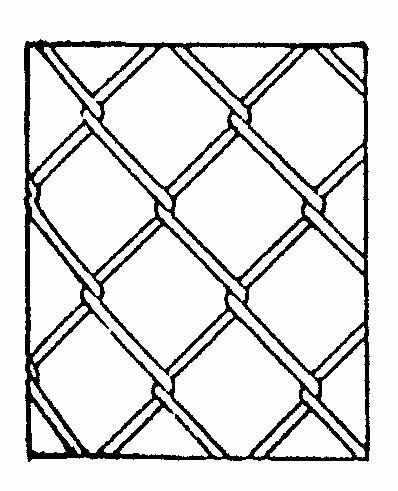 Rys. 1. Siatka pleciona ślimakowa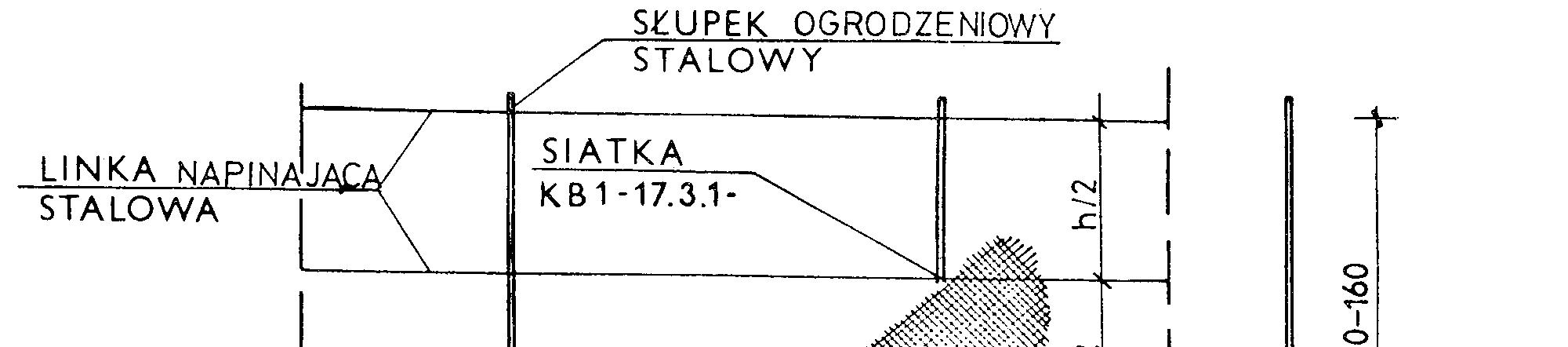 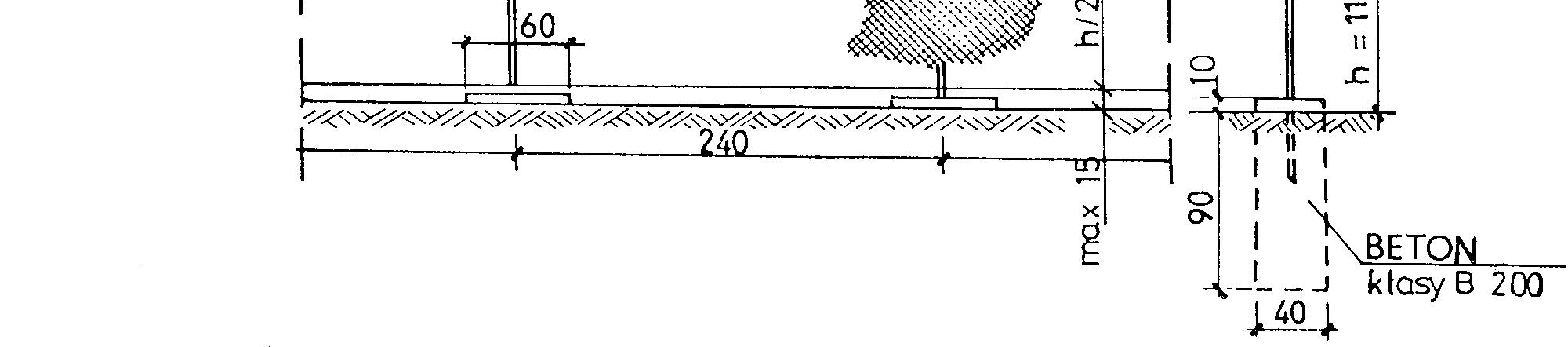 Rys. 2. Ogrodzenie z siatki plecionej ślimakowej na linkach stalowych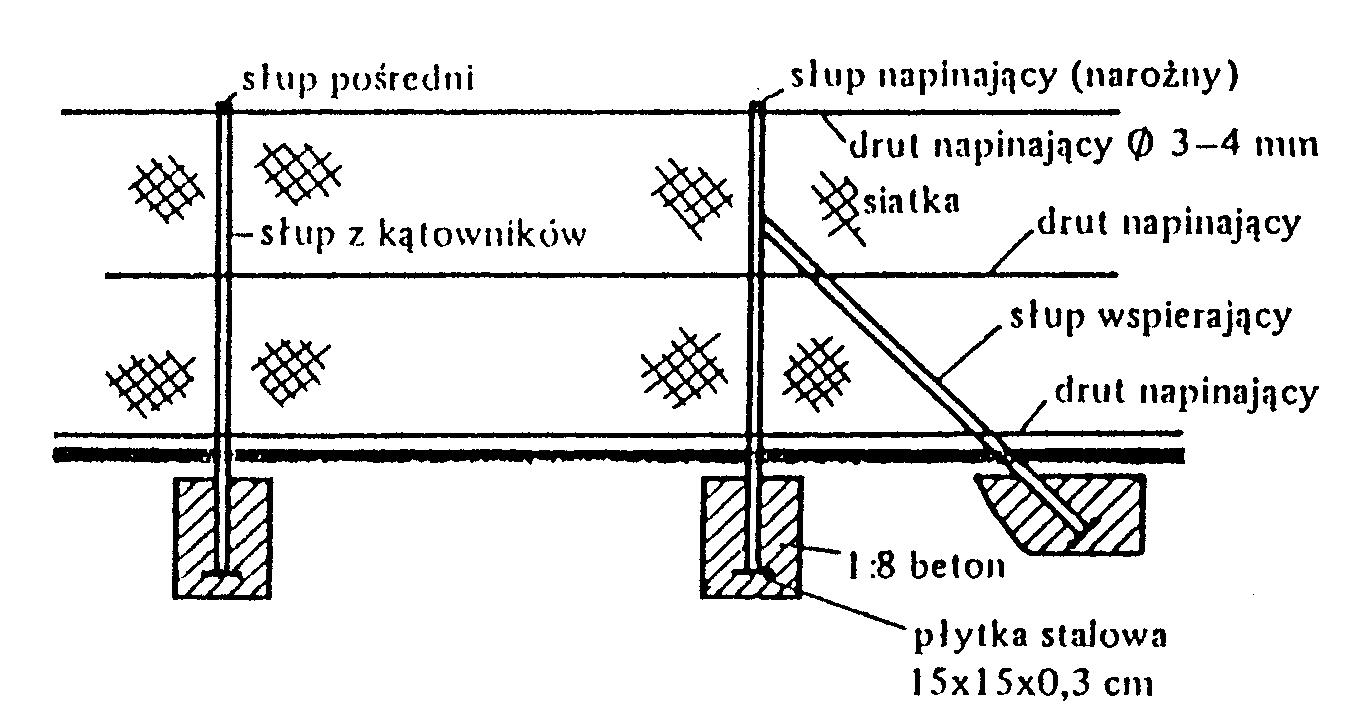 Rys. 4. Przykład wzmocnienia słupka naro nego lub słupka bramowegoObiekt:Budowa ogrodzenia działki nr ewid. 125/10 w miejscowości DaliowaSPECYFIKACJA TECHNICZNA WYKONANIA I ODBIORU ROBÓTBranża:BUDOWLANAWielkośćNominalny wymiar oczkaNominalny wymiar oczkaNominalnaOrientacyjnasiatkiWymiar boku oczkaDopuszczalne od-średnica drutumasa 1 m2siatkiWymiar boku oczkachyłki boku oczkammsiatki  kgchyłki boku oczkammsiatki  kg2,01,22,51,82,72,25050± 2,82,82,32,92,53,02,73,12,83,22,9Wielkość siatkiSzerokość siatki, mm(w wykonanym ogrodzeniu jest to wysokość siatki)50Uwagi do tablicy2:1.	Szerokość siatki mierzy się łącznie z wystającymi końcami drutów. 2.	Dopuszczalne odchyłki szerokości siatki nie powinny przekraczać  0,6 długości boku oczka Po porozumieniu między producentem i odbiorcą dopuszcza się wykonanie siatek o innych szerokościachUwagi do tablicy2:1.	Szerokość siatki mierzy się łącznie z wystającymi końcami drutów. 2.	Dopuszczalne odchyłki szerokości siatki nie powinny przekraczać  0,6 długości boku oczka Po porozumieniu między producentem i odbiorcą dopuszcza się wykonanie siatek o innych szerokościachNominalna średnica drutu,  mmDopuszczalna odchyłka drutu ocynkowanego,  mmDopuszczalna odchyłka drutu ocynkowanego,  mmod 2,0 do 3,0+ 0,08- 0,03od 3,1 do 4,0+ 0,10- 0,04Średnica drutu,  mmMinimalna ilość cynku,  g/m2od 2,0 do 2,570od 2,51 do 3,680od 3,61 do 4,090ŚrednicaGrubośćMasa 1 m,Dopuszczalne odchyłki, %Dopuszczalne odchyłki, %zewnętrzna,ścianki,średnicygrubościmmmmkg/mzewnętrznejścianki50,0od 2,0 do 12,5od 2,10 do 11,9± 1,25± 15ŚrednicaGrubośćMasa 1 m ruryDopuszczalne odchyłki, %Dopuszczalne odchyłki, %zewnętrzna,ścianki,średnicygrubościmmmmkg/mzewnętrznejścianki50,0od 2,0 do 5,6od 2,44 do 6,27± 1,0± 15± 1,0± 15Lp.Wyszczególnienie badań i pomiarówWyszczególnienie badań i pomiarówCzęstotliwośćWartości dopuszczalneWartości dopuszczalneLp.Wyszczególnienie badań i pomiarówWyszczególnienie badań i pomiarówbadańWartości dopuszczalneWartości dopuszczalnebadań1Zgodność wykonania ogrodzenia zZgodność wykonania ogrodzenia zWg dokumentacjiWg dokumentacjidokumentacją projektową w zakresiedokumentacją projektową w zakresieOcena ciągłaWg dokumentacjiWg dokumentacjidokumentacją projektową w zakresiedokumentacją projektową w zakresieOcena ciągłaprojektowejprojektowejlokalizacji i wymiarówlokalizacji i wymiarówprojektowejprojektowejlokalizacji i wymiarówlokalizacji i wymiarów2Zachowanie dopuszczalnych odchyłekZachowanie dopuszczalnych odchyłekJw.Wg pktu 2Wg pktu 2elementów ogrodzeniaelementów ogrodzeniaJw.Wg pktu 2Wg pktu 2elementów ogrodzeniaelementów ogrodzenia333Prawidłowość wykonania dołów podJw.Wg pktu 5.4słupkiJw.Wg pktu 5.4słupki444Poprawność wykonania fundamen-Jw.Wg pktu 5.5tów betonowych pod słupkiJw.Wg pktu 5.5tów betonowych pod słupki555Poprawność ustawienia słupkówJw.Wg pktu 5.6666Prawidłowość rozpięcia siatkiJw.Wg pktu 5.7777Poprawność wykonania bram i furtekJw.Wg pktu 5.8888Poprawność malowania ogrodzeniaJw.Wg pktu 5.9